МУНИЦИПАЛЬНОЕ ОБРАЗОВАНИЕ «ЧАИНСКОЕ СЕЛЬСКОЕ ПОСЕЛЕНИЕ»СОВЕТ ЧАИНСКОГО СЕЛЬСКОГО ПОСЕЛЕНИЯ РЕШЕНИЕ02.05.2017	                                                     с.Чаинск                                                      № 7                                                                                                               	В соответствии с частью 4 статьи 44 Федерального закона от 06 октября 2003 г. № 131-ФЗ «Об общих принципах организации местного самоуправления в Российской Федерации», со статьей 19 Федерального закона «Об основных гарантиях избирательных прав и права на участие в референдуме граждан Российской Федерации», статьи 12 Закона Томской области «О муниципальных выборах в Томской области» и по согласованию с территориальной избирательной комиссией Чаинского района Томской области (решение № 1/1 от 15.02.2017), руководствуясь Уставом муниципального образования «Чаинское сельское поселение»,Совет Чаинского сельского поселения РЕШИЛ:	1. Утвердить схему избирательных округов по выборам депутатов Совета Чаинского сельского поселения согласно приложению № 1.	2. Утвердить графическое изображение схемы избирательного участка по выборам депутатов Совета Чаинского сельского поселения согласно приложению № 2.3. Опубликовать настоящее решение в печатном издании «Официальные ведомости Чаинского сельского поселения» и разместить на сайте муниципального образования «Чаинское сельское поселение» в информационно-телекоммуникационной сети «Интернет».4. Настоящее решение вступает в силу со дня его официального опубликования (обнародования).Глава Чаинского сельского поселения                                                 В.Н. Аникин        Приложение № 1 к решению Совета Чаинского сельского поселенияот 02.05.2017 г. № 7Схема избирательных округовпо выборам депутатов Совета Чаинского сельского поселенияПриложение № 2к решению Совета Чаинского сельского поселенияот 02.05.2022 г.№ 7Графическое изображение схемы избирательного участка по выборам депутатов Совета Чаинского сельского поселения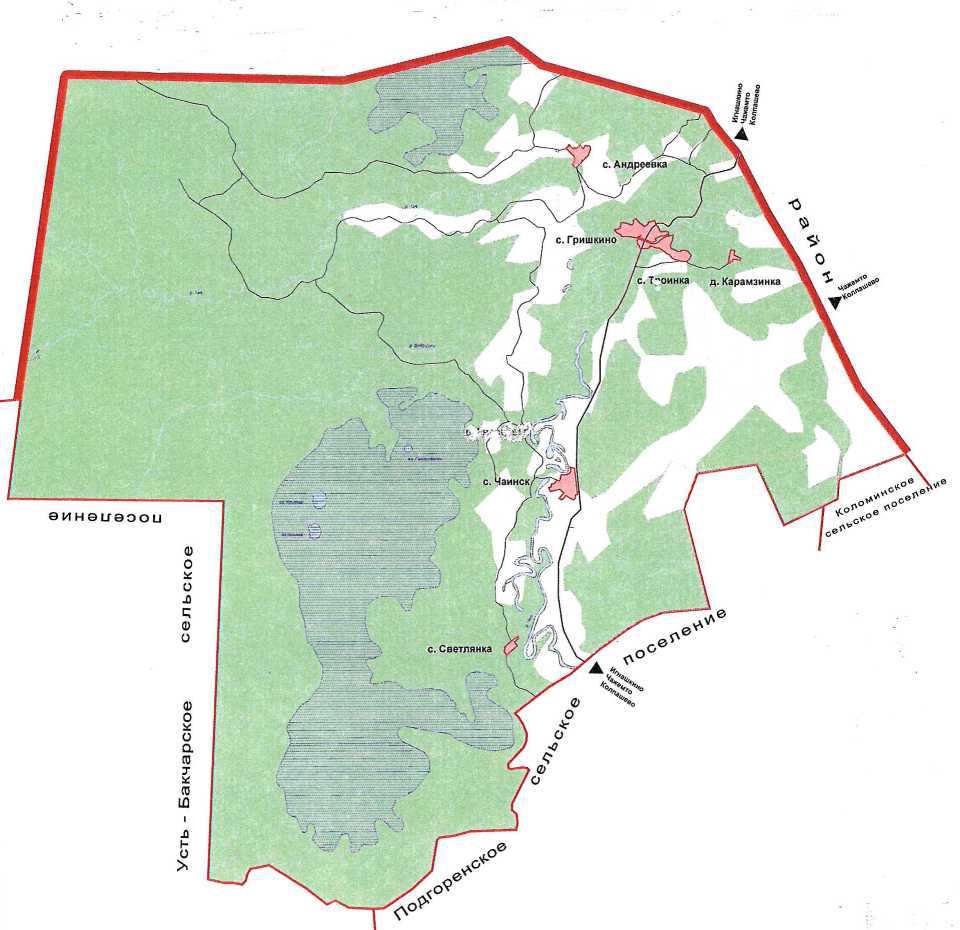 Об утверждении схемы избирательных округов по выборам депутатов Совета Чаинского сельского поселенияНаименование избирательного округаГраницы округаКоличество избирателейЧаинский семимандатный избирательный округНаселенные пункты: с.Андреевка, с.Гришкино, с.Тоинка, д.Карамзинка, с.Светлянка, с.Чаинск536